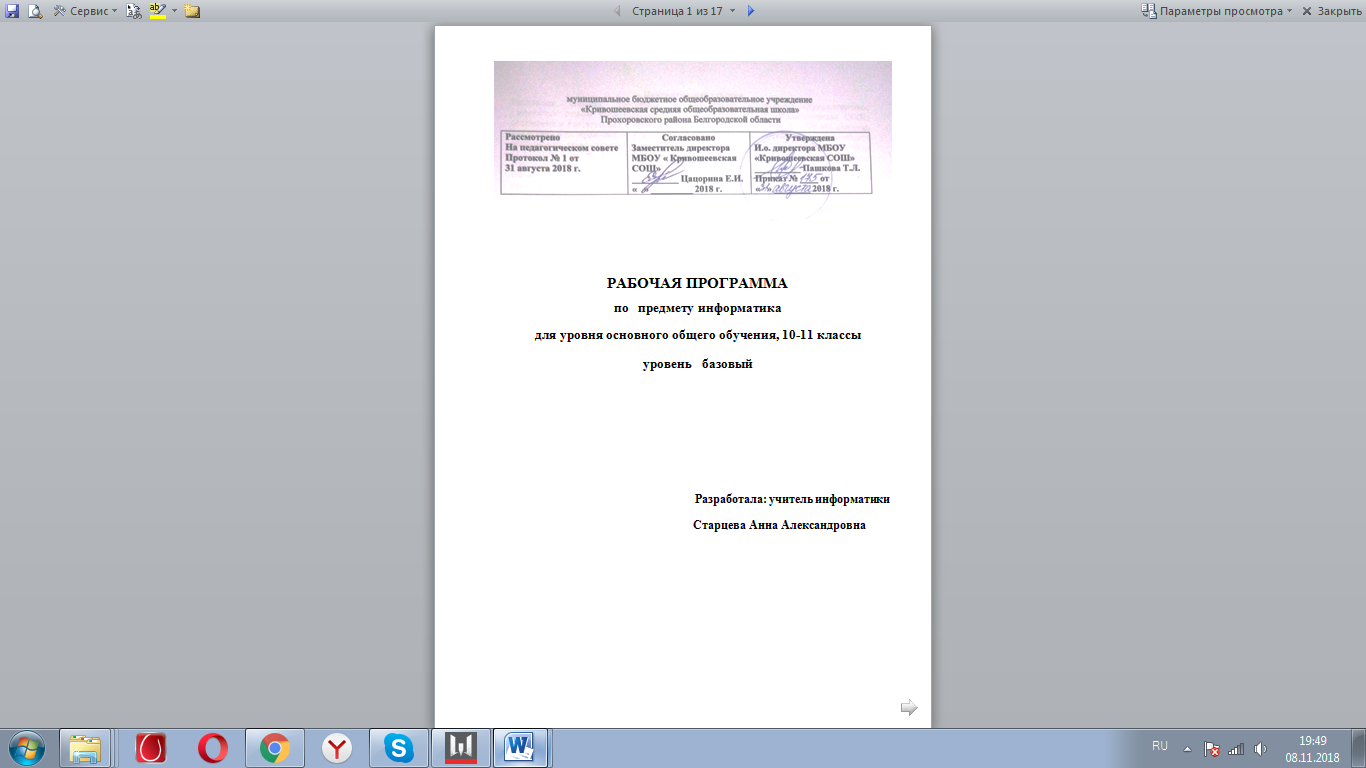 Пояснительная запискаНормативная база преподавания предметаРабочая программа по информатике составлена на основании следующих нормативно - правовых документов:1.  Федеральный закон Российской Федерации «Об образовании в Российской Федерации» от 29.12.2012 г. № 273 -ФЗ. 2. федерального компонента государственного стандарта общего образования (приказ   Минобразования России «Об утверждении федерального компонента государственных стандартов начального общего, основного общего и среднего (полного) общего образования» от 5 марта 2004 г № 1089);3. Примерной программы среднего образования по информатике и ИКТ4. авторской программы по информатике и ИКТ для 10-11 классов И.Г.Семакина, Хеннера Е.К., Шеиной Т.Ю..«БИНОМ. Лаборатория знаний» (опубликована в сборнике: Программы для общеобразовательных учреждений: Информатика. 2-11 классы/ составитель М.Н. Бородин.  – М.:БИНОМ. Лаборатория знаний. 2009.).;5. Учебного плана МБОУ «Кривошеевская СОШ»  на 2018-2019 учебный годс учетом требований к оснащению образовательного процесса в соответствии с содержанием наполнения учебных предметов компонента государственного стандарта общего образования.Общая характеристика учебного предметаИнформационные процессы являются фундаментальной составляющей современной картине мира. Они отражают феномен реальности, важность которого в развитии биологических, социальных и технических систем сегодня уже не подвергается сомнению. Собственно говоря, именно благодаря этому феномену стало возможным говорить о самой дисциплине и учебном предмете информатики.Как и всякий феномен реальности, информационный процесс, в процессе познания из «вещи в себе» должен стать «вещью для нас». Для этого его, прежде всего, надо проанализировать этот информационный процесс на предмет выявления взаимосвязей его отдельных компонент. Во-вторых, надо каким - либо образом представить, эти взаимосвязи, т.е. отразить в некотором языке. В результате мы будем иметь информационную модель данного процесса. Процедура создания информационной модели, т.е. нахождение (или создание) некоторой формы представления информационного процесса составляет сущность формализации. Второй момент связан с тем, что найденная форма должна быть «материализована», т.е. «овеществлена» с помощью некоторого материального носителя.Представление любого процесса, в частности информационного в некотором языке, в соответствие с классической методологией познания является моделью (соответственно, - информационной моделью). Важнейшим свойством информационной модели является ее адекватность моделируемому процессу и целям моделирования. Информационные модели чрезвычайно разнообразны, - тексты, таблицы, рисунки, алгоритмы, программы – все это информационные модели. Выбор формы представления информационного процесса, т.е. выбор языка определяется задачей, которая в данный момент решается субъектом.Автоматизация информационного процесса, т.е возможность его реализации с помощью некоторого технического устройства, требует его представления в форме доступной данному техническому устройству, например, компьютеру. Это может быть сделано в два этапа: представление информационного процесса в виде алгоритма и использования универсального двоичного кода (языка – «0», «1»). В этом случае информационный процесс становится «информационной технологией».Эта общая логика развития курса информатики от информационных процессов к информационных технологиям проявляется и конкретизируется в процессе решения задачи. В этом случае можно говорить об информационной технологии решения задачи. Приоритетной задачей курса информатики основной школы является освоение информационная технология решения задачи (которую не следует смешивать с изучением конкретных программных средств). При этим следует отметить, что в основной решаются типовые задачи с использованием типовых программных средств.Приоритетными объектами изучения информатики в старшей школе являются информационные системы, преимущественно автоматизированные информационные системы, связанные с информационными процессами, и информационные технологии, рассматриваемые с позиций системного подхода.Это связано с тем, что базовый уровень старшей школы, ориентирован, прежде всего, на учащихся – гуманитариев. При этом, сам термин "гуманитарный" понимается как синоним широкой, "гуманитарной", культуры, а не простое противопоставление "естественнонаучному" образованию. При таком подходе важнейшая роль отводиться методологии решения нетиповых задач из различных образовательных областей. Основным моментом этой методологии является представления данных в виде информационных систем и моделей с целью последующего использования типовых программных средств.Это позволяет:обеспечить преемственность курса информатики основной и старшей школы (типовые задачи – типовые программные средства в основной школе; нетиповые задачи – типовые программные средства в рамках базового уровня старшей школы);систематизировать знания в области информатики и информационных технологий, полученные в основной школе, и углубить их с учетом выбранного профиля обучения;заложить основу для дальнейшего профессионального обучения, поскольку современная информационная деятельность носит, по преимуществу, системный характер;сформировать необходимые знания и навыки работы с информационными моделями и технологиями, позволяющие использовать их при изучении других предметов.Все курсы информатики основной и старшей школы строятся на основе содержательных линий представленных в общеобразовательном стандарте. Вместе с тем следует отметить, что все эти содержательные линии можно сгруппировать в три основных направления: "Информационные процессы", "Информационные модели" и "Информационные основы управления". В этих направлениях отражены обобщающие понятия, которые в явном или не явном виде присутствуют во всех современных учебниках информатики.Основная задача базового уровня старшей школы состоит в изучении общих закономерностей функционирования, создания и применения информационных систем, преимущественно автоматизированных.С точки зрения содержания это позволяет развить основы системного видения мира, расширить возможности информационного моделирования, обеспечив тем самым значительное расширение и углубление межпредметных связей информатики с другими дисциплинами.Следует обратить внимание на следующие моменты.Информационные процессы не существуют сами по себе (как не существует движение само по себе, - всегда существует “носитель” этого движения), они всегда протекают в каких-либо системах. Осуществление информационных процессов в системах может быть целенаправленным или стихийным, организованным или хаотичным, детерминированным или стохастическим, но какую бы мы не рассматривали систему, в ней всегда присутствуют информационные процессы, и какой бы информационный процесс мы не рассматривали, он всегда реализуется в рамках какой-либо системы.Одним из важнейших понятий курса информатики является понятие информационной модели. Оно является одним из основных понятий и в информационной деятельности. При работе с информацией мы всегда имеем дело либо с готовыми информационными моделями (выступаем в роли их наблюдателя), либо разрабатываем информационные модели. Алгоритм и программа - разные виды информационных моделей. Создание базы данных требует, прежде всего, определения модели представления данных. Формирование запроса к любой информационно-справочной системе - также относится к информационному моделированию. Изучение любых процессов, происходящих в компьютере, невозможно без построения и исследования соответствующей информационной модели.Важно подчеркнуть деятельностный характер процесса моделирования. Информационное моделирование является не только объектом изучения в информатике, но и важнейшим способом познавательной, учебной и практической деятельности. Его также можно рассматривать как метод научного исследования и как самостоятельный вид деятельности.Принципиально важным моментом является изучение информационных основ управления, которые является неотъемлемым компонентом курса информатики. В ней речь идет, прежде всего, об управлении в технических и социотехнических системах, хотя общие закономерности управления и самоуправления справедливы для систем различной природы. Управление также носит деятельностный характер.Информационные технологии, которые изучаются в базовом уровне – это, прежде всего, автоматизированы информационные системы. Это связано с тем, что возможности информационных систем и технологий широко используются в производственной, управленческой и финансовой деятельности. Очень важным является следующее обстоятельство. В последнее время все большее число информационных технологий строятся по принципу "открытой автоматизированной системы", т.е. системы, способной к взаимодействию с другими системами. Характерной особенностью этих систем является возможность модификации любого функционального компонента в соответствии с решаемой задачей. Это придает особое значение таким компонентам информационное моделирование и информационные основы управления.Обучение информатики в школе организовано "по спирали": первоначальное знакомство с понятиями всех изучаемых линий (модулей), затем на следующей ступени обучения изучение вопросов тех же модулей, но уже на качественно новой основе, более подробное, с включением некоторых новых понятий, относящихся к данному модулю и т.д. Таких “витков” два: базовый курс основной школы и базовый курс старшей школы. В базовом уровне старшей школы это позволяет перейти к более глубокому всестороннему изучению основных содержательных линий курса информатики основной школы. С другой стороны это дает возможность осуществить реальную профилизацию обучения в гуманитарной сфере.Содержание учебного предмета10 классВведение. Структура информатики.Цели и задачи курса информатики 10-11 класса. Из каких частей состоит предметная область информатики.Информация. Представление информации.Три философские концепции информации. Понятие информации в частных науках: нейрофизиологии, генетике, кибернетике, теории информации. Что такое язык представления информации; какие бывают языки. Понятия «кодирование» и «декодирование» информации. Примеры технических систем кодирования информации: азбука Морзе, телеграфный код Бодо. Понятия «шифрование», «дешифрование».Измерение информации.Сущность объемного (алфавитного) подхода к измерению информации. Определение бита с алфавитной т.з. Связь между размером алфавита и информационным весом символа (в приближении равновероятности символов). Связь между единицами измерения информации: бит, байт, Кб, Мб, Гб. Сущность содержательного (вероятностного) подхода к измерению информации. Определение бита с позиции содержания сообщения.Практика на компьютере: решение задач на измерение информации заключенной в тексте, с алфавитной т.з. (в приближении равной вероятности символов), а также заключенной в сообщении, используя содержательный подход (в равновероятном приближении), выполнение пересчета количества информации в разные единицы.Введение в теорию систем.Основные понятия системологии: система, структура, системный эффект, подсистема. Основные свойства систем: целесообразность, целостность. «Системный подход» в науке и практике.  Отличие естественных и искусственных системы. Материальные и информационные типы связей действующие в системах. Роль информационных процессов в системах. Состав и структура систем управления.Процессы хранения и передачи информации.История развития носителей информации. Современные (цифровые, компьютерные) типы носителей информации и их основные характеристики. Модель К. Шеннона передачи информации по техническим каналам связи. Основные характеристики каналов связи: скорость передачи, пропускная способность. Понятие «шум» и способы защиты от шума.Обработка информации.Основные типы задач обработки информации. Понятие исполнителя обработки информации. Понятие алгоритма обработки информации. Что такое «алгоритмические машины» в теории алгоритмов. Определение и свойства алгоритма управления алгоритмической машиной. Устройство и система команд алгоритмической машины Поста .Практика на компьютере: автоматическая обработка данных с помощью алгоритмической машины Поста.Поиск данных.Атрибуты поиска: «набор данных», «ключ поиска» и «критерий поиска». Понятие  «структура данных»; виды структур. Алгоритм последовательного поиска. Алгоритм поиска половинным делением. Блочный поиск. Осуществление поиска в иерархической структуре данных.Защита информации.Какая информация требует защиты. Виды угроз для числовой информации. Физические способы защиты информации. Программные средства защиты информации. Что такое криптография. Понятие цифровой подписи и цифрового сертификата.Практика на компьютере: шифрование и дешифрование текстовой информации.Информационные модели и структуры данных.Определение модели. Информационная модель. Этапы информационного моделирования на компьютере. Граф, дерево, сеть. Структура таблицы; основные типы табличных моделей. Многотабличная модель данных и каким образом в ней связываются таблицы.Практика на компьютере: построение граф-модели (деревья, сети) по вербальному описанию системы; построение табличных моделей по вербальному описанию системы.Алгоритм — модель деятельностиПонятие алгоритмической модели. Способы описания алгоритмов: блок-схемы, учебный алгоритмический язык. Трассировка алгоритма.Практика на компьютере: программное управление алгоритмическим исполнителем.Компьютер: аппаратное и программное обеспечение.Архитектура персонального компьютера. Контроллер внешнего устройства ПК. Назначение шины. Принцип открытой архитектуры ПК. Основные виды памяти ПК. Системная плата, порты ввода-вывода. Назначение дополнительных устройств: сканер, средства мультимедиа, сетевое оборудование и др. Программное обеспечение ПК. Структура ПО ПК. Прикладные программы и их назначение. Системное ПО; функции операционной системы. Системы программирования.Практика на компьютере: знакомство с принципами комплектации компьютера и получение навыков в оценке стоимости комплекта устройств ПК; знакомство с основными приемами настройки BIOS.Дискретные модели данных в компьютере.Основные принципы представления данных в памяти компьютера. Представление целых чисел. Диапазоны представления целых чисел без знака и со знаком. Принципы представления вещественных чисел. Представление текста. Представление изображения; цветовые модели. Различие растровой и векторной графики. Дискретное (цифровое) представление звука.Практика на компьютере: представление чисел в памяти компьютера; представление текстов в памяти компьютера, сжатие текстов; представление изображения и звука в памяти компьютера.Многопроцессорные системы и сети.Идея  распараллеливания вычислений. Многопроцессорные вычислительные комплексы; варианты их реализации. Назначение и топологии локальных сетей. Технические средства локальных сетей (каналы связи, серверы, рабочие станции). Основные функции сетевой операционной системы. История возникновения и развития глобальных сетей. Интернет. Система адресации в Интернете (IP-адреса, доменная система имен). Способы организации связи в Интернете. Принцип пакетной передачи данных и протокол TCP/IP.Практика на компьютере: закрепление навыков создания мультимедийных презентаций; изучение, систематизация и наглядное представление учебного материала на тему «Компьютерные сети».11 классИнформационные системы.Назначение информационных систем. Состав информационных систем. Разновидности информационных систем.Гипертекст.Гипертекст, гиперссылка. Средства, существующие в текстовом процессоре, для организации документа с гиперструктурой (оглавления, указатели, закладки, гиперссылки).Практика на компьютере: практическое освоение приемов создания гипертекстовой структуры документа средствами табличного процессора.Интернет как информационная система.Назначение  коммуникационных служб Интернета. Назначение информационных служб Интернета. Прикладные протоколы. Основные понятия WWW: web-страница, web-сервер, web-сайт, web-браузер, HTTP-протокол, URL-адрес. Поисковый каталог: организация, назначение. Поисковый указатель: организация, назначение.Практика на компьютере: знакомство и практическое освоение работы с двумя видами информационных услуг глобальной сети: электронной почтой и телеконференциями; освоение приемов работы с браузером, изучение среды браузера и настройка браузера; освоение приемов извлечения фрагментов из загруженных Web-страниц, их вставка и сохранение в текстовых документах; освоение приемов работы с поисковыми системами Интернета: поиск информации с помощью поискового каталога; поиск информации с помощью поискового указателя.Web-сайт.Средства для создания web-страниц. Проектирование web-сайта. Публикация web-сайта. Возможности текстового процессора по созданию web-страниц. Знакомство с элементами HTML и структурой HTML-документа.Практика на компьютере: освоение приемов создания Web-страниц и Web-сайтов с помощью текстового процессора; освоение приемов создания Web-страниц и Web-сайтов на языке HTМL.ГИС.ГИС. Области приложения ГИС. Структура ГИС. Приемы навигации в ГИС.Практика на компьютере: освоение приемов поиска информации в геоинформационной системе.Базы данных и СУБД.Понятие базы данных (БД). Модели данных используемые в БД. Основные понятия реляционных БД: запись, поле, тип поля, главный ключ. Определение и назначение СУБД. Основы организации многотабличной БД. Схема БД. Целостность данных. Этапы создания многотабличной БД с помощью реляционной СУБД.Практика на компьютере: освоение простейших приемов работы с готовой базой данных в среде СУБД: открытие БД; просмотр структуры БД в режиме конструктора; просмотр содержимого БД в режимах Форма и Таблица; добавление записей через форму; быстрая сортировка таблицы; использование фильтра; освоение приемов работы с СУБД в процессе создания спроектированной БД.Запросы к базе данных.Структура команды запроса на выборку данных из БД. Организация запроса на выборку в многотабличной БД. Основные логические операции, используемые в запросах. Правила представления условия выборки на языке запросов и в конструкторе запросов.Практика на компьютере:  освоение приемов реализации запросов на выборку с помощью конструктора запросов; создание формы таблицы; создание многотабличной БД; заполнение таблицы данными с помощью формы; отработка приемов реализации сложных запросов на выборку.Моделирование зависимостей; статистическое моделирование.Понятия: величина, имя величины, тип величины, значение величины. Математическая модель. Формы представления зависимостей между величинами. Использование статистики к решению практических задач. Регрессионная модель. Прогнозирование по регрессионной модели.Практика на компьютере: освоение способов построения по экспериментальным данным регрессионной модели и графического тренда средствами табличного процессора; освоение приемов прогнозирования количественных характеристик системы по регрессионной модели путем восстановления значений и экстраполяции.Корреляционное моделирование.Корреляционная зависимость. Коэффициент корреляции. Возможности  табличного процессора для выполнения корреляционного анализа.Практика на компьютере: получение представления о корреляционной зависимости величин; освоение способа вычисления коэффициента корреляции .Оптимальное планирование.Оптимальное планирование. Ресурсы; как в модели описывается ограниченность ресурсов. Стратегическая цель планирования; какие условия для нее могут быть поставлены. Задача линейного программирования для нахождения оптимального плана. Возможности у табличного процессора для решения задачи линейного программирования.Практика на компьютере: получение представления о построении оптимального плана методом линейного программирования; практическое освоение раздела табличного процессора «Поиск решения» для построения оптимального плана.Социальная информатика.Информационные ресурсы общества. Составные части рынка информационных ресурсов. Виды информационных услуг. Основные черты информационного общества. Причины информационного кризиса и пути его преодоления. Какие изменения в быту, в сфере образования будут происходить с формированием информационного общества. Основные законодательные акты в информационной сфере. Суть Доктрины информационной безопасности Российской Федерации. Основные правовые и этические нормы в информационной сфере деятельности.Практика на компьютере:  закрепление навыков создания мультимедийных презентаций; изучение, систематизация и наглядное представление учебного материала на тему «Социальная информатика».ПРАКТИЧЕСКИЕ ЗАНЯТИЯТематическое планирование(10 класс)Тематическое планирование (11 класс)Тема (раздел учебника)Контрольные работыПрактика10 классИнформация и информационные процессы17Логическая информация и основы логики13Информационные ресурсы компьютерных сетей14Информационное моделирование и системология13Итого:41911 классИнформационные системы13Компьютерные технологии представления информации12Средства и технологии создания и преобразования информационных объектов15Основы социальной информатики12Итого:412№ п/пРазделы, темыКоличество часов№ п/пРазделы, темыКоличество часов1Информация и информационные процессы102Логическая информация и основы логики83Информационные ресурсы компьютерных сетей54Информационное моделирование и системология95Социальная информатика2№ п/пРазделы, темыКоличество часов№ п/пРазделы, темыКоличество часов1Информационные системы92Компьютерные технологии представления информации73Средства и технологии создания и преобразования информационных объектов144Решение задач на повторение.4№п\пТема учебного занятияТип учебного занятияДата проведенияДата проведенияДомашнее заданиеПримечание№п\пТема учебного занятияТип учебного занятияПо плануПо фактуДомашнее заданиеПримечание1Вводный инструктаж по ОТ и ТБ. Понятие «информация» и свойства информации. Урок изучения и первичного закрепления знаний§ 1Зад.1: п. 1.1,  2Представление информации, языки, кодирование. Измерение информации. Объемный подходУрок изучения и первичного закрепления знаний§23Входная контрольная работа.Контроль и коррекция знаний4Измерение информации. Содержательный подходУрок изучения и первичного закрепления знаний§ 4Зад.1: п.1.3стр.18-19№ 21,25.29,315Информационные процессы в естественных и искусственных системахУрок изучения и первичного закрепления знаний§ 5-66Обработка информации. Изменение формы представления информации.Урок применения знаний на практике§ 7-107Поиск данных. Защита информации. Урок изучения и первичного закрепления знаний§ 11-12Зад.1: п.3.1, №65, 748Контрольная работа. Информация и информационные процессы   Контроль и коррекция знаний9Высказывания. Логические величины, операции, выражения.Урок изучения и первичного закрепления знанийЗад.1: п.1.6.1- 1.6.2, 1.6.4, №3310Логические схемы и логические выражения. Урок изучения и первичного закрепления знанийЗад.1: п.1.6.3, №19(7), 21(2), 26(б)11Преобразование логических выражений.Урок применения знаний на практикеЗад.1: п.1.6.5, №34(2), 36(2), №42 1213Таблицы истинностиУрок применения знаний на практикеЗад.1: п.1.6.5, №31, 2,3314Решение логических задач.Урок применения знаний на практикеЗад.1: п.1.6.5, №40,41, 44, 4315Решение логических задач.Урок применения знаний на практике16Контрольная работа. «Основы логики»Контроль и коррекция знаний17Компьютерное информационное моделирование. Основные понятия системологии.Урок изучения и первичного закрепления знаний§15Зад.2: п.7.218Графы и сети. Иерархические структуры и деревьяУрок изучения и первичного закрепления знанийЗад.2: п.7.4, №29, 3219Табличная организация данных.Урок изучения и первичного закрепления знаний20Примеры моделирования социальных, биологических и технических систем и процессов.Урок изучения и первичного закрепления знаний§15-1621Примеры моделирования социальных, биологических и технических систем и процессов.Урок изучения и первичного закрепления знаний§15-1622Решение задачУрок применения знаний на практикеЗадачи в тетради23Решение задачУрок применения знаний на практикеЗадачи в тетради24Алгоритм – модель деятельностиУрок изучения и первичного закрепления знаний§16,25Управление исполнителем Урок изучения и первичного закрепления знаний26Контрольная работа «Модели и моделирование» Контроль и коррекция знаний27Аппаратное обеспечение компьютера. Программное обеспечение компьютера.Урок изучения и первичного закрепления знаний§ 17-1828Конфигурация компьютераУрок изучения и первичного закрепления знанийреферат-презентация по курсу29Настройка компьютераУрок изучения и первичного закрепления знанийреферат-презентация по курсу 30Дискретные модели данных в компьютере. Представление чисел. Урок изучения и первичного закрепления знанийЗад.1: п.1.5.1, №33(2), 34(2), 36(2), 49, 5031Представление текстовУрок изучения и первичного закрепления знанийЗад.1:п.3.1.3, №32, №36, №4532Представление изображения и звукаУрок изучения и первичного закрепления знанийЗад.1: п.3.1.5- 3.1.6, №23, 32, 3633Контрольная работа .  Программно-технические системы реализации информационных процессовКонтроль и коррекция знаний34Итоговая контрольная работаКонтроль и коррекция знаний№п\пТема учебного занятияТип учебного занятияДата проведенияДата проведенияДомашнее заданиеПримечание№п\пТема учебного занятияТип учебного занятияПо плануПо фактуДомашнее заданиеПримечание1Правила техники безопасности и поведения в кабинете информатики.Понятие и типы информационных систем.Урок изучения и первичного закрепления знанийГл.1 § 1.1 -1.42Базы данных и СУБДУрок изучения и первичного закрепления знанийГл.1 § 1.5 -1.63Входная контрольная работа Контроль и коррекция знанийГл.1 § 1.7 -1.84Формы представления данных(таблицы, формы, запросы, отчеты).Урок применения знаний на практикеГл.1 § 1.9 -1.105Логические выражения и условия отбора.Урок применения знаний на практикеГл.1 § 1.11 -1.12 6Логические выражения и условия отбора.Урок применения знаний на практикеЗадачи в тетради7Запросы к базе данных. Урок применения знаний на практикеРешение задач8Запросы к базе данных.Урок применения знаний на практике§ 1.6 -1.109Контрольная работа  «Информационные системы»Контроль и коррекция знаний10Текст как информационный объект.Урок изучения и первичного закрепления знаний§ 2.1-2.311Создание, редактирование и форматирование текстовых документов различного вида.Урок применения знаний на практике§ 2.1-2.312Гипертекстовое представление информации.Урок изучения и первичного закрепления знаний§ 2.5-2.713Гипертекстовое представление информации.Урок применения знаний на практике§ 2.8-2.914Динамические (электронные) таблицы как информационные объектыУрок применения знаний на практике§ 2.8-2.915Динамические (электронные) таблицы как информационные объектыУрок применения знаний на практике§ 2.8-2.916Решение расчетных и оптимизационных задач с помощью электронных таблиц.Урок применения знаний на практике§ 2.617Решение расчетных и оптимизационных задач с помощью электронных таблиц.Урок применения знаний на практикеЗадачи в тетради18Решение расчетных и оптимизационных задач с помощью электронных таблиц.Урок применения знаний на практике§ 1.1 -1.419Графические информационные объектыУрок применения знаний на практикеиндивидуальное задание20Создание, редактирование и форматирование растровых и векторных графических изображений.Урок применения знаний на практике§ 2.821Создание, редактирование и форматирование растровых и векторных графических изображений.Урок применения знаний на практике§ 2.822Создание, редактирование и форматирование растровых и векторных графических изображений.Урок применения знаний на практикеЗадачи в тетради23Контрольная работа  «Средства и технологии обработки информации»Контроль и коррекция знаний24Интернет как глобальная информационная система. Геоинформационная система.Урок изучения и первичного закрепления знаний§ 2.825Всемирная паутина – World Wide WebУрок изучения и первичного закрепления знаний§ 2.826Интернет: работа с браузеромУрок применения знаний на практике§ 2.827Интернет: просмотр и сохранение загруженных Web-страницУрок применения знаний на практике§ 2.928Средства поиска данных в ИнтернетеУрок применения знаний на практике§ 2.1029Web-сайт – гиперструктура данныхУрок изучения и первичного закрепления знаний§ 2.10-2.1330Создание Web-сайта средствами Microsoft  Word Урок применения знаний на практикепроект31Контрольная работа  «Средства и технологии обмена информацией»Контроль и коррекция знаний32Информационные ресурсыУрок изучения и первичного закрепления знанийподготовить сообщение33Информационное обществоКомбинированный урокповторение34Итоговая контрольная работаКонтроль и коррекция знаний